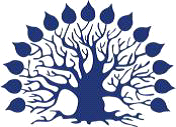 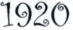 МИНИСТЕРСТВО ОБРАЗОВАНИЯ И НАУКИ РОССИЙСКОЙ ФЕДЕРАЦИИФедеральное государственное бюджетное образовательное учреждение высшего образования«Кубанский государственный университет»					(ФГБОУ ВО «КубГУ»)Экономический факультетКафедра экономического анализа, статистики и финансовКУРСОВАЯ РАБОТАФИНАНСОВЫЙ АНАЛИЗ ДЕЯТЕЛЬНОСТИ ОАО «ВОРОНЕЖСКАЯ КОНДИТЕРСКАЯ ФАБРИКА»Работу выполнила________________________________________ Лях А.А.Факультет__________экономический___________курс______3__________Специальность___________экономическая безопасность_______________Научный руководительк. эк. наук, доцент___________________________________Кирокосян М.А.Нормоконтролерк. эк. наук, доцент _______________________________Кирокосян М.А.	Краснодар 2017СОДЕРЖАНИЕВведение ..............................................................................................................41. Основная (аналитическая) часть:…………………………………………...81.1 Изменения в составе и структуре активов предприятия ..........................81.2 Результаты оценки влияния факторов на изменение эффективности использования основных средств предприятия ............................................101.3 Характеристика структуры оборотных активов предприятия................111.4 Динамика, состав и структура краткосрочной дебиторской задолженности и кредиторской задолженности за 2016 год ........................131.5 Сравнительный анализ оборачиваемости дебиторской и кредиторской задолженности за 2015 – 2016 гг. ....................................................................151.6 Изменения в составе и структуре источников формирования активов предприятия за 2016 год. ...................................................................................171.7 Расчет чистых активов за 2016 год……………………………................191.8 Группировка активов по уровню их ликвидности и обязательств по срочности оплаты .............................................................................................211.9 Динамика платежеспособности предприятия...........................................221.10 Динамика показателей рыночной устойчивости ...................................241.11 Расчет показателей для определения типа финансовой устойчивости......................................................................................................271.12 Динамика общих и частных показателей оборачиваемости активов предприятия ......................................................................................................291.13 Расчет влияния отдельных факторов на изменение оборачиваемости активов................................................................................................................311.14 Динамика финансовых результатов предприятия (горизонтальный анализ)................................................................................................................331.15 Структурно-динамический анализ основных элементов формирования конечных финансовых результатов деятельности (вертикальный анализ) .............................................................................................................................351.16 Сводная таблица влияния факторов на прибыль ..................................361.17 Динамика показателей, характеризующих доходы, расходы, доходность и рентабельность предприятия ...................................................381.18 Изменения рентабельности активов, собственного капитала и продаж за счет отдельных факторов ............................................................................411.19 Анализ затрат предприятия по элементам .............................................431.20 Сводная таблица влияния факторов на затраты на рубль продаж ......441.21 Сводная таблица влияния интенсивных и экстенсивных факторов на объем продаж ....................................................................................................451.22 Расчет «критического» объема продаж, запаса финансовой прочности и операционного рычага.................................................................................. 461.23 Основные показатели платежеспособности и рентабельности для оценки инвестиционной привлекательности предприятия ..........................48Заключение ........................................................................................................51Список используемой литературы ..................................................................55ВведениеЛюбой экономический субъект является сложной системой с множеством взаимосвязей как между его собственными составляющими, так и с внешней средой. Простое выявление и описание этих связей мало что даст для практической деятельности. Гораздо важнее другое: с помощью аналитических процедур выявляются наиболее значимые характеристики и стороны деятельности предприятия и делаются прогнозы его будущего состояния, после чего на основе этих прогнозов строятся планы производственной и рыночной активности и разрабатываются процедуры контроля за их исполнением [1].Экономический анализ хозяйственной деятельности - это изучение работы предприятия с целью объективной ее оценки, выявления неиспользованных резервов повышения эффективности деятельности для выработки на базе этого вариантов управленческих решений.Эффективность принимаемых управленческих решений зависит от качества проведенного анализа. Качество самого анализа финансово-хозяйственной деятельности предприятия зависит от применяемой методики, а также достоверности данных бухгалтерской отчетности.Объектом экономического анализа служит производственное предприятие или объединение, отдельные подразделения, а также народнохозяйственный комплекс в целом, экономические процессы.Предметом исследования является финансово-хозяйственная деятельность предприятия.Комплексный анализ предполагает изучение показателей всей производственно-хозяйственной и финансовой деятельности.Цель финансового анализа и данной работы – по итогам проведенного анализа определить критические проблемы развития анализируемого предприятия и указать управленческие решения по стабилизации его финансово-хозяйственной деятельности и повышению конкурентоспособности.          Анализ финансового состояния предприятия основывается главным образом на относительных показателях, т. к. абсолютные показатели баланса в условиях инфляции практически невозможно привести в сопоставимый вид. Относительные показатели можно сравнивать с:аналогичными данными других предприятий, что позволяет выявить сильные и слабые стороны предприятия и его возможности;аналогичными данными за предыдущие годы для изучения тенденции улучшения или ухудшения финансового состояния предприятия.Подытоживая все вышесказанное, не остается сомнений в актуальности данной темы.В связи с этим, можно выявить ряд задач:Оценить и проанализировать имущественное положение предприятия;Оценить платежеспособность и финансовую устойчивость;Оценить инвестиционную привлекательность предприятия;Выявить проблемы предприятия, связанные с его финансовым состоянием;Дать возможные рекомендации по повышению эффективности работы предприятия и, как следствие, конкурентоспособности.Научной и методической основой курсовой работы послужили труды отечественных ученых по вопросам анализа финансово-хозяйственной деятельности предприятия.Источниками конкретной информации для проведения исследования является бухгалтерская отчетность предприятия за 2016 г.: форма №1 «Бухгалтерский баланс», форма №2 «Отчет о финансовых результатах», форма №3 «Отчет об изменениях капитала», форма №4 «Отчет о движении денежных средств», а также форма №5 «Пояснения к бухгалтерскому балансу и отчету о финансовых результатах» [14].Структура курсовой работы изложена во введении, в 23-х расчетных таблицах и заключении.  В своей курсовой работе я хотела бы провести комплексный экономический анализ хозяйственной деятельности предприятия ОАО «Воронежская кондитерская фабрика», рассмотрев его хозяйственную деятельность за 2014 - 2016 года.ОАО «Воронежская кондитерская фабрика» - одно из крупнейших предприятий в России по производству кондитерских изделий. С 2003 года фабрика входит в Холдинг «Объединенные кондитеры». Более чем за 80 лет своего существования фабрика превратилась в предприятие, способное вырабатывать более 100 наименований кондитерских изделий: различные виды конфет, карамели, драже, печенья, вафель, зефира и мармелада[8].Продукция Воронежской кондитерской фабрики известна благодаря высокому качеству и богатству вкусов. Визитной карточкой фабрики является производство кондитерских изделий функционального назначения, не содержащих сахар: ТМ «Добрый совет» и ТМ «Без сахара». Качество и безопасность продукции Воронежской кондитерской фабрики подтверждены сертификатами международных стандартов: ИСО 22 000 и ГОСТ Р ИСО 9001-2008[13].Фабрика реализует кондитерские изделия в Воронежской, Самарской, Ростовской и других областях, в Поволжье и на Урале, а также экспортирует сладкую продукцию в страны Ближнего и Дальнего зарубежья.Воронежская кондитерская фабрика - постоянный участник и победитель региональных, всероссийских и международных конкурсов и выставок, таких как: «World Food», «Продэкспо», «Продукт года», «Воронеж-качество». За высокие показатели и безупречную работу фабрике присвоено звание «Лучшее промышленное предприятие Воронежской области»[13].Сохраняя традиции, фабрика постоянно развивается и совершенствует новые виды кондитерских изделий, обновляя производственные мощности, внедряя современные технологии и процессы. Не так давно запущена линия по производству конфет в форме купола. Приоритеты предприятия - развитие ассортимента, совершенствование качества продукции, выход на новые рынки сбыта, что в дальнейшем можно сохранить устойчивую рыночную позицию и репутацию надежного партнера[6].Основная (аналитическая) часть: Таблица 1Изменения в составе и структуре активов предприятия за 2016 год              Для заполнения данной таблицы был использован Бухгалтерский баланс предприятия на отчетную дату (2016 год). Анализируя изменения в составе и структуре активов предприятия можно сделать вывод, что внеоборотные активы к концу года возросли на 1,83%, что составляет 1.131.831 руб. Это произошло за счет увеличения основных средств и статьи «долгосрочные финансовые вложения» - это говорит о повышении мобильности имущества и поэтому заслуживает позитивной оценки.  Однако, мы наблюдаем уменьшение нематериальных активов на 0,91%, что свидетельствует о снижении деловой активности предприятия из-за практического отсутствия инвестиций в данный вид активов. Так же произошло уменьшение оборотных активов на 0,43%, что составляет 791.134 руб. Уменьшение оборотных активов произошло за счет: снижения статей «Запасы», «Дебиторская задолженность», «Краткосрочные финансовые вложения» и «Прочие оборотные активы». Снижение доли оборотных активов может говорить не только о сужении масштабов производства, но и увеличения их оборота, как положительный аспект.               Внеоборотные активы составляют большую часть активов, чем оборотные. Поэтому, на конец отчетного периода количество оборотных активов уменьшилось на 0,43%, а количество внеоборотных активов увеличилось на 1,83%. Уменьшение оборотных активов говорит о неоднозначных изменениях, происходящих в финансовом состоянии фирмы. Снижение дебиторской задолженности рассматривается в общем как положительное явление. Но правильно будет оценивать его в связи с объемом выручки (выручка предприятия уменьшилась) -  исходя из этого можно сделать вывод, что ухудшилась политика расчетов предприятия с клиентами. Это отрицательный аспект.Таблица 2Результаты оценки влияния факторов на изменениеэффективности использования основных средств предприятияв 2016г. по сравнению с 2015г.Использование основных средств является эффективным, если относительный прирост физического объема продукции или прибыли превышает относительный прирост стоимости основных производственных фондов за анализируемый период.На уровень фондоотдачи влияют такие факторы, как: выручка от реализации, стоимость основных средств, численность рабочих и т. д.Оценка влияния факторов: Выручки от реализации продукции и стоимости основных производственных фондов на изменение уровня фондоотдачи, полагаю, можно провести в следующей последовательности:1) определить значение фондоотдачи за два последовательных периода по формуле:Н1 = В : ОС= 7,07Н0 = 7,622) определить изменение фондоотдачи:DН = Н1 - Н0 = - 0,55Так как  DН < 0, то делаем вывод, что уровень использования основных производственных фондов понизился.3) определить влияние изменения выручки на прирост фондоотдачи по формуле:D(H/В) = (В1 - В0) : ОС0 = ( 3422593 – 3484366) / 457077,5 = -0,16Расчет показывает абсолютное изменение фондоотдачи за счет изменения выручки, снижение ее приводит к падению уровня использования основных производственных фондов.4) Определить влияние изменения стоимости основных производственных фондов на прирост фондоотдачи по формуле:D(H/ОС) = (В1 :ОС1) - (В1 :ОС0) = (3422593/484361) – (3422593/457077,5) = - 0,422.Расчет показывает абсолютное изменение фондоотдачи за счет изменения стоимости основных производственных фондов, рост стоимости приводит к снижению эффективности использования основных производственных фондов.Совместное влияние этих факторов должно соответствовать изменению фондоотдачи: -0,16 - 0,422= -0,582Таблица 3Характеристика структуры оборотных активов предприятия              Все данные для расчета данной таблицы взяты с бухгалтерского баланса предприятия. На начало анализируемого периода, мы видим, что наибольшую часть в общем объеме оборотных активов занимает дебиторская задолженность. Однако, к концу периода дебиторская задолженность снизилась на 29,4%, что свидетельствует об увеличении реального притока денежных средств, то есть происходит увеличение денежных средств на расчетном счете, увеличивается прибыль. 
Уменьшение дебиторской задолженности влияет на оборачиваемость капитала, вложенного в оборотные активы, следовательно, способствует улучшению финансового состояния предприятия. Далее мы можем наблюдать уменьшение запасов и увеличение денежных средств. Увеличение денежных средств характеризует повышение мобильности оборотных активов. Уменьшение объемов запасов может: с одной стороны, свидетельствовать о росте активности предприятия, т. к. небольшое количество запасов приводит к увеличению оборачиваемости капитала, снижается порча сырья и материалов, уменьшаются складские расходы, что позитивно влияет на конечные результаты деятельности. Таблица 4Динамика, состав и структура краткосрочной дебиторской задолженности и кредиторской задолженности за 2016 год               За анализируемый период наблюдается уменьшение дебиторской и кредиторской задолженности.  Дебиторская задолженность уменьшилась на 623.770 руб. Уменьшение дебиторской задолженности свидетельствует о бдительной кредитной политике предприятия по отношению к покупателям, либо об уменьшении объема продаж, либо повышению платежеспособности и отсутствии банкротства у покупателей, как положительный аспект.               Кредиторская задолженность уменьшилась на 242.953 руб. Уменьшение кредиторской задолженности, как показателя, влияет на уменьшение задолженности по оплате труда. Как известно, рост оплаты труда положительно влияет на повышение мотивации персонала и стремление работать. Тогда, не трудно представить, как может повлиять просроченная задолженность по оплате труда на персонал, его стимул и мотивацию. Естественно, стимул понизится, мотивация сотрудников упадет, отношение подчиненных к руководителю изменится не в лучшую сторону. Также, возможен риск высокого коэффициента текучести кадров, что только отрицательно будет сказываться на деятельности предприятия и его репутации.              Таким образом, снижение кредиторской задолженности носит положительный характер и свидетельствует об улучшении финансового состояния предприятия.Таблица 5Сравнительный анализ оборачиваемости дебиторской и кредиторской задолженности за 2015 – 2016 гг.              Основополагающим показателем возврата задолженности в финансовом анализе является оборачиваемость. Показатель ликвидности характеризует скорость, с которой она будет превращена в денежные средства (наличность). Таким образом, показатель качества и ликвидности дебиторской задолженности может быть её оборачиваемость.              Коэффициент оборачиваемости рассчитывается как отношение объема дохода (выручки) от реализации продукции (работ, услуг) к средней дебиторской задолженности. Этот коэффициент показывает, сколько раз задолженность образуется и поступает предприятию за исследуемый период.              Оборачиваемость дебиторской задолженности (ОД), может быть рассчитана и в днях. Этот показатель отражает среднее число дней, необходимое для её возврата. Рассчитывается как отношение количества дней в периоде и коэффициента оборачиваемости.               На данном предприятии коэффициент оборачиваемости кредиторской и дебиторской задолженностей и растет, и падает. Рост коэффициента оборачиваемости дебиторской задолженности показывает относительное уменьшение коммерческого кредитования. Желательна максимизация этого показателя. Повышение показателя свидетельствует об улучшении управления дебиторской задолженностью.              Коэффициент оборачиваемости кредиторской задолженности - коэффициент равный отношению затрат на производство и реализацию продукции к среднему остатку кредиторской задолженности. Данными для его расчета служит бухгалтерский баланс. Коэффициент оборачиваемости кредиторской задолженности показывает сколько требуется оборотов для оплаты выставленных счетов. Увеличение данного коэффициента говорит о об улучшении платежной дисциплины предприятия в отношениях с поставщиками, бюджетом, внебюджетными фондами, персоналом предприятия, прочими кредиторами - своевременное погашение предприятием своей задолженности перед кредиторами и (или) сокращение покупок с отсрочкой платежа (коммерческого кредита поставщиков).               Дополнитеельно стоит отметить, что количество дней погашения дебиторской задолженностей уменьшается, что является положительным аспектом, когда количество дней оборота кредиторской задолженности напротив растет.Таблица 6Изменения в составе и структуре источников формирования активов предприятия за 2016 годСобственный капитал является фундаментом, финансовой основой компании и представляет собой средства (источники финансирования), принадлежащие ей па правах собственности и используемые для формирования определенной части ее активов. Рост собственного капитала является позитивным фактором и свидетельствует о росте финансовой устойчивости компании. Рост собственного капитала увеличивает стоимость компании и ее инвестиционную привлекательность, а также клиентские потенциал (например, для кредитующих организаций, брокерских компаний). Изменение собственного капитала является причиной изменения всех основных характеристик финансового состояния предприятия ликвидности, финансовой устойчивости, рентабельности. За анализируемый период мы видим, что значительно увеличился собственный капитал компании. Рост собственного капитала является позитивным фактором и свидетельствует о росте финансовой устойчивости компании. Рост собственного капитала увеличивает стоимость компании и ее инвестиционную привлекательность, а также клиентские потенциал (например, для кредитующих организаций, брокерских компаний). Изменение собственного капитала является причиной изменения всех основных характеристик финансового состояния предприятия ликвидности, финансовой устойчивости, рентабельности. В основном, увеличение произошло за счет увеличения накопленного капитала (увеличился на 1,12%). Накопленный капитал является важнейшим источником роста собственного капитала. Собственный капитал, в свою очередь, фактор, определяющий финансовое состояние компании.
Накопленный капитал отражает результаты деятельности компании — прибыль, остающуюся в распоряжении компании. Рост накопленного капитала — одна из важнейших позитивных характеристик состояния компании и индикатор потенциальных возможностей предприятия сохранять приемлемый уровень финансового состояния. Такая динамика говорит о том, что предприятие "зарабатывает больше, чем тратит". Так же, мы наблюдаем значительное увеличение заемного капитала (уменьшился на 1,23%). Рост доли заемного капитала способствует шаткому положению финансовой независимости предприятия от внешних источников финансирования- что является отрицательным аспектом.Таблица 7Расчет чистых активов за 2016 год(в балансовой оценке, тыс. р.)         В таблице можно обнаружить: увеличение внеоборотных активов на 1.254.687 руб.  Уменьшение запасов предприятия на 44.404 руб. Увеличение краткосрочных финансовых вложений более, чем в два раза. Увеличение денежных средств на 7.359 руб. Уменьшение прочих оборотных активов на 458 руб. А также уменьшение дебиторской задолженности на 723.131 руб.  Данные изменения являются в основном положительными, так как указанные статьи баланса составляют активы предприятия. Итого величина чистых активов увеличилась на 1.186.684 руб. по сравнению с предыдущим периодом. В пассивах предприятия можно отметить увеличение таких статей баланса, как долгосрочные обязательства (на 7.658 руб.). Чистые активы показывают балансовую стоимость имущества организации, уменьшенную на сумму ее обязательств. Иными словами, чистые активы – это нетто-активы организации, не обремененные обязательствами. Чем лучше показатель Чистые активы, тем выше инвестиционная привлекательность организации, тем больше доверия со стороны кредиторов, акционеров, работников. Величина показателя Чистые активы, рассчитанная по ликвидационному балансу, показывает ту часть стоимости активов компании, которая может быть распределена среди собственников компании в случае ее ликвидации. На данном предприятии величина чистых активов значительно больше величины уставного капитала – это говорит о том, что предприятие в целом работает эффективно и общество имеет право принять решение о распределении своей прибыли между участниками, возможно увеличение уставного капитала.Таблица 8Группировка активов по уровню их ликвидности и обязательств по срочности оплаты          На основании рассчитанной таблицы №8 по предприятию ОАО «Воронежская кондитерская фабрика» можно сделать вывод, что за 2016 год произошли следующие изменения:объем наиболее ликвидных активов уменьшился на 23141 тыс. руб., быстрореализуемых активов стало меньше на 723589 тыс. руб., медленнореализуемые активы увеличились на 1059204 тыс. руб., а труднореализуемых стало больше на 146413 тыс.руб.;наиболее срочные пассивы увеличились на 268482 тыс. руб., долгосрочные увеличились на 7628 тыс. руб., постоянные пассивы увеличились на 182747 тыс.руб., в то время как краткосрочные вовсе отсутствовали.          Таким образом, можно наблюдать недостаток групп А1  и А4 для покрытия групп П1 и П4 соответственно, т.е. эти группы не наделены достаточной ликвидностью.Таблица 9Динамика платежеспособности предприятия          Коэффициент абсолютной ликвидности показывает, какая часть краткосрочной задолженности может быть покрыта наиболее ликвидными оборотными активами (денежными средствами, краткосрочными финансовыми вложениями). За анализируемый период, мы видим, что данный показатель незначительно увеличился, это свидетельствует о положительные динамики в компании и финансовой устойчивости. Промежуточный коэффициент покрытия показывает, какую часть краткосрочной задолженности предприятие может погасить за счет денежных средств, краткосрочных финансовых вложений и дебиторских долгов. Данный показатель имеет положительный, но весьма шаткий, рост и динамику и составляет 0,1696 за 2016 год, это означает, что предприятие в состоянии погасить краткосрочную задолженность за счет денежных средств компании, но с большим трудом так как динамика 2015 года дает нам не лучшие результаты (этот показатель снизился на 0,5753). Коэффициент текущей ликвидности показывает, в какой степени оборотные активы предприятия превышают его краткосрочные обязательства. Данный показатель не имеет положительной оценки. А это означают, что оборотные активы в 0,7 раз меньше его краткосрочных обязательств. Чем выше коэффициент общего покрытия, тем больше доверия вызывает предприятие у кредиторов. Коэффициент обеспеченности оборотных активов собственными оборотными средствами показывает степень обеспеченности организации собственными оборотными средствами, необходимыми для ее финансовой устойчивости, используется как признак несостоятельности (банкротства) организации. Организация в 2016 году на примерно 52% обеспечена собственными оборотными средствами, необходимыми для ее финансовой устойчивости. По сравнению с 2014 годом величина чистого оборотного капитала значительно увеличилась (на 1/3), следовательно, увеличение чистых активов – является положительной характеристикой и свидетельствует о становлении финансовой независимости предприятия.Коэффициент утраты платежеспособности показывает вероятность ухудшения показателя текущий ликвидности предприятия в течение следующих 3 месяцев после отчетной даты. Если коэффициент утраты платежеспособности больше 1, это свидетельствует о платежеспособности предприятия. В случае нашего предприятия, этот коэффициент за два последних года приобрел негативный результат.Таблица 10Динамика показателей рыночной устойчивостиПодводя итоги проведенного анализа, начнем с коэффициента финансовой зависимости, который дает общую оценку финансовой устойчивости и показывает, какой объем приходится на рубль собственного капитала. Должен быть меньше или равен 1. За анализируемый период, мы наблюдаем увеличение данного показателя с 0,7899 до 0,8633, что, в свою очередь, свидетельствует о положительной оценке финансовой устойчивости. Далее коэффициент автономии, который характеризует долю владельцев предприятия в общей сумме финансируемых средств, авансированных в его деятельность. Учитывая, что данный показатель с снизился за отчетный год, то мы можем говорить о более нестабильной ситуации на предприятии и о том, что компания более зависима. Коэффициент долгосрочного привлечения заемных средств характеризует долю долгосрочных обязательств в общей величине источников. Данный коэффициент незначительно увеличивается в динамике, что свидетельствует о том, что предприятие практически не привлекает банковские или иные займы. Что, в свою очередь, говорит о медленном укреплении финансовой устойчивости предприятия. Индекс постоянного актива характеризует удельный иммобилизованных средств в собственном капитале. Коэффициент финансовой устойчивости - коэффициент равный отношению собственного капитала и долгосрочных обязательств к валюте баланса. Данными для его расчета служит бухгалтерский баланс. Коэффициент финансовой устойчивости показывает, какая часть актива финансируется за счет устойчивых источников, то есть долю тех источников финансирования, которые организация может использовать в своей деятельности длительное время. В начале года компания была недостаточно устойчива, однако, к концу 2016 года финансовое положение организации стало более негативным. Коэффициент маневренности собственного капитала характеризует, какая доля источников собственных средств находится в мобильной форме и равен отношению разности между суммой всех источников собственных средств и стоимостью внеоборотных активов к сумме всех источников собственных средств и долгосрочных кредитов и займов. Несмотря на то, что данный коэффициент снижается, его значение не мало, что является положительным эффектом. Финансовый рычаг - это фактор изменения финансовых результатов, выражающийся в структуре источников финансирования и измеряемый, в частности, как соотношение заемного и собственного капиталов.                Если доля заемного капитала в сумме долгосрочных источников велика, говорят о высоком значении финансового рычага и высоком финансовом риске.При прочих равных условиях привлечение заемного капитала всегда сопровождается ростом финансового рычага и соответственно увеличением финансового риска, олицетворяемого с данной фирмой. Коэффициент финансовой независимости - финансовый коэффициент, равный отношению собственного капитала и резервов к сумме активов предприятия. Данными для его расчета служит бухгалтерский баланс организации. Коэффициент финансовой независимости показывает долю активов организации, которые покрываются за счет собственного капитала (обеспечиваются собственными источниками формирования). Оставшаяся доля активов покрывается за счет заемных средств. За 2016 год предприятие снизило значительно свои показатели.Инвесторы и банки, выдающие кредиты, обращают внимание на значение этого коэффициента. Чем выше значение коэффициента, тем с большей вероятностью организация может погасить долги за счет собственных средств. Чем больше показатель, тем независимее предприятие. Данный коэффициент уменьшился да негативного положения – что является отрицательным показателем. Коэффициент инвестирования - показывает, насколько собственные источники покрывают произведенные инвестиции и равен отношению собственных средств предприятия к основному капиталу.  Коэффициент падает, что приводит к отрицательному эффекту. В целом, по показателям видно, что предприятию грозит банкротство, возможно такому изменению финансового положения послужил кризис в РФ.Таблица 11Расчет показателей для определения типафинансовой устойчивости (пересчитать)Важнейшей характеристикой стабильного положения организации выступает ее финансовая устойчивость. Данная характеристика финансового состояния обусловлена стабильностью экономической среды, в которой осуществляется деятельность организации, результатами ее функционирования. Финансовая устойчивость характеризуется стабильным превышением доходов над расходами, свободным маневрированием денежными средствами и эффективным их использованием, бесперебойным производством и продажей товаров, работ, услуг. Источниками формирования запасов могут выступать элементы собственного капитала и долгосрочных обязательств, краткосрочные кредиты и займы, кредиторская задолженность и прочие обязательства. Выбор источников покрытия запасов остается прерогативой хозяйствующего субъекта. Для характеристики источников формирования запасов используются показатели, отражающие степень охвата различных источников:1) наличие собственного оборотного капитала (СОК):СОК = СК-ВА  (1)2) наличие собственного и приравненного к нему капитала — перманентного капитала (ПК):ПК = СОК + ДО (2)где ДО — долгосрочные обязательства, тыс. руб.;3) общая величина основных источников формирования запасов (ОИ):ОИ = СОК + ДО + КК (3)где КК — краткосрочные кредиты и займы, тыс. руб. Трем показателям наличия источников формирования запасов соответствуют три показателя обеспеченности запасов этими источниками:1) излишек (+) или недостаток (—) собственного оборотного капитала (АСОК):±А, = (СК - ВА) - 3, (4)где 3 — запасы, тыс. руб.;2) излишек (+) или недостаток (—) перманентного капитала (АПК) для формирования запасов:±А2 - [(СК - ВА) + ДО] - 3 (5)3) излишек (+) или недостаток (—) основных источников формирования запасов (АОИ):±А3 = [(СК - ВА) + ДО + КК] - 3. (6)С учетом наличных неплатежей, а также нарушений внутренней финансовой дисциплины и внутренних неплатежей финансовое состояние хозяйствующего субъекта может быть охарактеризовано с использованием четырех типов финансовых ситуаций: абсолютная устойчивость финансового состояния (А1 >= О, А2 >= 0, А3 >= 0); нормативная устойчивость финансового состояния, гарантирующая его платежеспособность (А1 < 0, А2 >= 0, А3 >= 0); неустойчивое финансовое состояние, сопряженное с нарушением платежеспособности. Но при сохранении возможности восстановления равновесия путем пополнения источников собственных средств и дополнительного привлечения заемных источников финансирования (А,< 0, А< 0, А3 >0); кризисное финансовое состояние, при котором организация находится на грани банкротства ввиду того, что величины денежных средств, краткосрочных ценных бумаг и дебиторская задолженность не покрывают даже кредиторской задолженности (А1 < 0, А2 < 0, А3 < 0).В данном предприятии присутствует неустойчивое финансовое положение, сопряженное с нарушением платежеспособности предприятия. При данном типе финансовой ситуации сохраняется возможность восстановления равновесия за счет пополнения источников собственных средств.Таблица 12Динамика общих и частных показателейоборачиваемости активов предприятияКоэффициент оборачиваемости активов  - финансовый коэффициент, равный отношению выручки от продаж к средней стоимости активов. Данными для его расчета служит бухгалтерский баланс организации. Коэффициент оборачиваемости активов показывает количество полных циклов обращения продукции за анализируемый период. Или сколько денежных единиц реализованной продукции принесла каждая денежная единица активов. Или иначе показывает количество оборотов одного рубля активов за анализируемый период.Зачастую этот показатель используется инвесторами для оценки эффективности вложений капитала. Общего нормативного значения не существует. В частном случае определяется спецификой деятельности анализируемого предприятия. Этот коэффициент также сильно зависит от отрасли. Чем выше значение этого коэффициента, тем быстрее оборачивается капитал, и тем больше прибыли приносит каждая единица (каждый рубль) актива организации. Данный коэффициент снижается, а это свидетельствует о возможно падении объема продаж и возможном росте суммы используемых активов. Коэффициент оборачиваемости оборотных активов - характеризует рациональность и интенсивность использования оборотных средств в организации. Коэффициент оборачиваемости оборотных активов показывает число оборотов материальных запасов. Снижение коэффициента (на 0,043) свидетельствует об относительном увеличении производственных запасов и незавершенного производства или о снижении спроса на готовую продукцию.Коэффициент оборачиваемости товарно-материальных запасов – коэффициент равный отношению себестоимости проданных товаров к среднегодовой величине запасов. Данными для его расчета служит бухгалтерский баланс. Коэффициент оборачиваемости товарно-материальных запасов показывает, сколько раз в среднем продаются запасы предприятия за некоторый период времени. Коэффициент возрастает, следовательно, более эффективным является производство и тем меньше потребность в оборотном капитале для его организации.Таблица 13Расчёт влияния отдельных факторов на изменение оборачиваемости активов (досчитать)Коэффициент оборачиваемости активов - финансовый коэффициент, равный отношению выручки от продаж к средней стоимости активов. Данными для его расчета служит бухгалтерский баланс организации. Коэффициент оборачиваемости активов показывает количество полных циклов обращения продукции за анализируемый период. Или сколько денежных единиц реализованной продукции принесла каждая денежная единица активов. Или иначе показывает количество оборотов одного рубля активов за анализируемый период.Этот показатель используется инвесторами для оценки эффективности вложений капитала. Общего нормативного значения не существует. В частном случае определяется спецификой деятельности анализируемого предприятия. Этот коэффициент также сильно зависит от отрасли. Чем выше значение этого коэффициента, тем быстрее оборачивается капитал, и тем больше прибыли приносит каждая единица (каждый рубль) актива организации. Данный коэффициент снижается, а это свидетельствует о возможно падении объема продаж и возможном росте суммы используемых активов. Коэффициент оборачиваемости оборотных активов - характеризует рациональность и интенсивность использования оборотных средств в организации. Коэффициент оборачиваемости оборотных активов показывает число оборотов материальных запасов. Снижение коэффициента (на 0,043) свидетельствует об относительном увеличении производственных запасов и незавершенного производства или о снижении спроса на готовую продукцию.Коэффициент оборачиваемости товарно-материальных запасов – коэффициент равный отношению себестоимости проданных товаров к среднегодовой величине запасов. Данными для его расчета служит бухгалтерский баланс.Коэффициент оборачиваемости товарноматериальных запасов показывает, сколько раз в среднем продаются запасы предприятия за некоторый период времени. Коэффициент возрастает, следовательно, более эффективным является производство и тем меньше потребность в оборотном капитале для его организации. Коэффициент оборачиваемости рассчитывается как отношение объема дохода (выручки) от реализации продукции (работ, услуг) к средней дебиторской задолженности.Этот коэффициент показывает, сколько раз задолженность образуется и поступает предприятию за исследуемый период.На данном предприятии коэффициент оборачиваемости дебиторской задолженности растет. Рост коэффициента оборачиваемости дебиторской задолженности показывает относительное уменьшение коммерческого кредитования. Желательна максимизация этого показателя. Повышение показателя свидетельствует об улучшении управления дебиторской задолженностью.Таблица 14Динамика финансовых результатов предприятия(горизонтальный анализ)По данным таблицы, можно пронаблюдать, что у предприятия в целом за весь период и в отчетном году по сравнению с предыдущим уменьшилась выручка. В структуре выручки в предыдущем периоде наибольший удельный вес имеет себестоимость 81,83% (что составляет 3484366 руб.), в отчетном периоде ее доля немного увеличилась и составила 83,28% (3422593 руб.). Так же наблюдается снижение коммерческих и управленческих расходов на 9573 руб. и 2880 руб. Прибыль от продаж аналогично упала в своих показателях на 48577 руб. Увеличились проценты к получению на 63328 руб., в то время как проценты к уплате полностью отсутствуют. Доходы от участия в других организациях отсутствуют также. Прочие доходы увеличились на 434947 руб., а прочие расходы увеличились на 627551 руб. Прибыль до налогообложения снизилась на 177853 руб. Чистая прибыль снизилась на 160338 руб., что в целом не сильно отразилось на структуре. Подводя итог, отметим что финансовый результат ОАО «Воронежская кондитерская фабрика» по прошедшему 2016 году снизился в общей структуре на 160338 руб.Таблица 15Структурно-динамический анализ основных элементовформирования конечных финансовых результатовдеятельности (вертикальный анализ)По данным таблицы, можно пронаблюдать, что у предприятия в целом за весь период и в отчетном году по сравнению с предыдущим уменьшилась выручка. В структуре выручки в предыдущем периоде наибольший удельный вес имеет себестоимость 81,83%, в отчетном периоде ее доля немного увеличилась и составила 83,28%. Так же наблюдается снижение коммерческих и управленческих расходов на 0,14 и 0,02%. Прибыль от продаж аналогично упала в своих показателях на 1,29%. Увеличились проценты к получению на 1,87%, в то время как проценты к уплате полностью отсутствуют. Доходы от участия в других организациях отсутствуют также. Прочие доходы увеличились на 13%, а прочие расходы увеличились на 18,57%. Прибыль до налогообложения снизилась на 4,98%. Чистая прибыль снизилась на 4,51%, что в целом не сильно отразилось на структуре. Подводя итог, отметим что финансовый результат ОАО «Воронежская кондитерская фабрика» по прошедшему 2016 году снизился в общей структуре на 4,51%.Таблица 16Сводная таблица влияния факторов на прибыльот продаж отчетного периодаРасчет влияния этих факторов условно можно разложить на две части. Так как выручка организации – это произведение количества и цены реализуемой продукции, то сначала рассчитаем влияние на прибыль от продаж цены, по которой продавалась продукция или товары, а затем рассчитаем влияние на прибыль изменения физической массы проданной продукции.При проведении факторного анализа необходимо учитывать влияние инфляции. Предположим, что цены на продукцию в отчетном периоде возросли по сравнению c базисным в среднем на 5,4%.Тогда индекс цены  Jц = (100 + 5,4)/100 = 105,4/100 = 1,054(самая низкая инфляция за всю историю России была в 2016 году)Следовательно, выручка от продажи в отчетном периоде в сопоставимых ценах будет равнаB’ = B1/Jц = 3422593/1,054  = 3247241,935 руб.,где В' – выручка от продажи в сопоставимых ценах;В1 – выручка о продажи продукции в отчетном периоде.Следовательно, выручка от продажи продукции в отчетном году по сравнению с прошедшим периодом увеличилась за счет роста цены на 175351,065 руб. ΔB” = B1 – ( B1/Jц ) = B1 – B’ =  3422593 – 3247241,935 =  175351,065 руб.ΔB кол.тов. =   B’ – B0 = 3247241,935 – 3484366 = - 237124,065Сокращение количества реализуемой продукции привело к уменьшению выручки в отчетном периоде на 237124,065 руб., а общий прирост выручки получился за счет повышения цен на 5,4%. В данном случае прирост качественного фактора перекрыл негативное влияние количественного фактора.ΔП (q) = ((B1 – B0) – ΔB(p)) *R0 = ((3422593 – 3484366) – (- 237124,065)) * 7,35)/100 = (- 61773) – (- 1742861,878)/100 = 16810,889K0 = П0/В0 = 0,0606ΔП (q) = 207409,1358ΔП (p) = - 13506,033ΔП (С/С) = 3422593* (0,8328 – 0,8183) = 49627,5985  ΔП (КР) = 3422593* (0,742 – 0,756) = - 47916,302ΔП (УР) = 3422593 *(0,324 –0,326) = - 6845,186Таблица 17Динамика показателей, характеризующих доходы,расходы, доходность и рентабельность предприятияДоходность активов - показатель прибыльности, который определяется делением величины чистого дохода за последние 12 месяцев на совокупную среднюю величину активов. Результат выражается в процентах. Из таблицы видно, что доходность немного снизилась по отношению к предыдущему периоду. Рентабельность активов, ROA - коэффициент равный отношению чистой прибыли к сумме активов. Данными для его расчета служит бухгалтерский баланс. Это наиболее общий показатель в системе характеристик рентабельности, отражающий величину прибыли на единицу стоимости капитала (всех финансовых ресурсов организации независимо от источников их финансирования). Рентабельность активов (ROA) характеризует степень эффективности использования имущества организации, профессиональную квалификацию менеджмента предприятия. Данный показатель называют нормой прибыли.  Уменьшение данного показателя связано со снижением оборачиваемости активов. Рентабельность оборотных активов - отражает эффективность использования оборотного капитала организации. Рентабельность оборотных активов показывает сколько рублей прибыли приходится на один рубль, вложенный в оборотные активы. Рентабельность оборотных активов демонстрирует возможности предприятия в обеспечении достаточного объема прибыли по отношению к используемым оборотным средствам компании.  Данный показатель уменьшается. Чем выше значение этого коэффициента, тем более эффективно используются оборотные средства. Следовательно, предприятие имеет низкую эффективность использования оборотных средств. Рентабельность инвестиций - коэффициент равный отношению балансовой прибыли к сумме среднегодовой стоимости собственного капитала и стоимости долгосрочных заемных средств. Данными для его расчета служит бухгалтерский баланс. Рентабельность инвестиций показывает эффективность использования капитала (собственного и заемного), вложенного в деятельность организации на длительный срок. Рентабельность инвестиций говорит от том, насколько эффективно менеджмент предприятия инвестирует средства в основную деятельность предприятия. Рентабельность собственного капитала - коэффициент равный отношению чистой прибыли от реализации к среднегодовой стоимости собственного капитала. Данными для его расчета служит бухгалтерский баланс. Рентабельность собственного капитала показывает величину прибыли, которую получит предприятие (организация) на единицу стоимости собственного капитала. Рентабельность собственного капитала - по сути главный показатель для стратегических инвесторов (в российском понимании - вкладывающих средства на период более года). Он позволяет определить эффективность использования капитала, инвестированного собственниками предприятия. Собственники получают рентабельность от своих инвестиций в виде вкладов в уставный капитал. Они жертвуют теми средствами, которые формируют собственный капитал организации и получают взамен права на соответствующую долю прибыли. Данный показатель падает, это свидетельствует о росте собственного капитала, снижении заемного капитала, падении оборачиваемости активов. Рентабельность продаж по прибыли до налогообложения - коэффициент равный отношению прибыли от реализации продукции к сумме полученной выручки. Данными для его расчета служит бухгалтерский баланс. Рентабельность продаж по прибыли до налогообложения показывает, какую сумму прибыли получает предприятие с каждого рубля проданной продукции. Рентабельность продаж по прибыли до налогообложения используется в качестве основного индикатора для оценки финансовой эффективности компаний, которые имеют относительно небольшие величины основных средств и собственного капитала. Оценка рентабельности продаж позволяет более объективно взглянуть на состояние дел.Показатель рентабельности продаж характеризует важнейший аспект деятельности компании - реализацию основной продукции.Таблица 18Изменения рентабельности активов, собственного капитала и продаж за счёт отдельных факторовКоб(СК) 2016 = 2,084. Коб(СК) 2015 = 2,531Рентабельность продаж по прибыли до налогообложения - коэффициент равный отношению прибыли от реализации продукции к сумме полученной выручки. Данными для его расчета служит бухгалтерский баланс. Рентабельность продаж по прибыли до налогообложения показывает, какую сумму прибыли получает предприятие с каждого рубля проданной продукции. Рентабельность продаж  по прибыли до налогообложения используется в качестве основного индикатора для оценки финансовой эффективности компаний, которые имеют относительно небольшие величины основных средств и собственного капитала. Оценка рентабельности продаж позволяет более объективно взглянуть на состояние дел.Показатель рентабельности продаж характеризует важнейший аспект деятельности компании - реализацию основной продукции.Увеличение показателя Рентабельность продаж по прибыли до налогообложения: темпы роста выручки опережают темпы роста затрат; темпы снижения затрат опережают темпы снижения выручки; выручка увеличивается, затраты уменьшаются.Рентабельность активов, ROA - коэффициент равный отношению чистой прибыли к сумме активов. Данными для его расчета служит бухгалтерский баланс. Это наиболее общий показатель в системе характеристик рентабельности, отражающий величину прибыли на единицу стоимости капитала (всех финансовых ресурсов организации независимо от источников их финансирования). Рентабельность активов (ROA) характеризует степень эффективности использования имущества организации, профессиональную квалификацию менеджмента предприятия. Данный показатель называют нормой прибыли.  Уменьшение данного показателя связано со снижением оборачиваемости активов. Рентабельность собственного капитала - коэффициент равный отношению чистой прибыли от реализации к среднегодовой стоимости собственного капитала. Данными для его расчета служит бухгалтерский баланс. Рентабельность собственного капитала показывает величину прибыли, которую получит предприятие (организация) на единицу стоимости собственного капитала. Рентабельность собственного капитала - по сути главный показатель для стратегических инвесторов (в российском понимании - вкладывающих средства на период более года). Он позволяет определить эффективность использования капитала, инвестированного собственниками предприятия. Собственники получают рентабельность от своих инвестиций в виде вкладов в уставный капитал. Они жертвуют теми средствами, которые формируют собственный капитал организации и получают взамен права на соответствующую долю прибыли. Данный показатель падает, это свидетельствует о росте собственного капитала, снижении заемного капитала, падении оборачиваемости активов.Таблица 19Анализ затрат предприятия по элементамИсследуя таблицу №19, можно заметить, что за анализируемый период материальные затраты уменьшились на 21156 р., что свидетельствует об уменьшении материалоемкости продукции или же выпуске новой продукции.  Увеличение прочих затрат может быть связано с выплатами процентов по кредиту или прочими подобными выплатами. Затраты на оплату труда, в свою очередь, увеличились на 8,138%. Отчисления на социальные нужды также увеличились на 7%. Амортизация возросла на 11909 р., что свидетельствует о повышении технического уровня предприятия и росте производительности труда.Таблица 20Сводная таблица влияния факторов на затраты на рубль продажСр.Зр = 2850720,5Ср.В = 3453479,5Зрв0 = Затр.0/В0= 2851092/3484366 = 0,8183Зрв1 = Затр.1/В1 = 2850349/3422593 = 0,8328 1. З'рв = 2850720,5/3453479,5 = 0,8255(к.)2. З''рв =  2850349/3453479,5 = 0,8254(к.)3. Зрв1 = 2850349/3422593 = 0,8328(к.)ΔЗрв(q) = 0,8255-0,8183 = 0,0072ΔЗрв(z) = 0,8254-0,8255 = -0,0001ΔЗрв(p) = 0,8328-0,8254 = 0,00740,8328-0,8183 = 0,0072+(-0,0001)+0,00740,8328-0,8183 = 0,0072-0,0001+0,00740,0145 = 0,0145Таблица 21Сводная таблица влияния интенсивных и экстенсивныхфакторов на объем продажАнализ объема реализованной продукции является важной частью анализа финансово-хозяйственной деятельности предприятия, так как от количества реализованной продукции напрямую зависит объем прибыли, которую получит предприятие. На изменение объема реализации влияют множество различных факторов, которые можно разделить на количественные или экстенсивные и качественные, или интенсивные. Наиболее предпочтительным для предприятия является увеличение объема продаж за счет качественных факторов, таких как фондоотдача, выработка и материалоотдача.W0 = В0/Числ.0 = 3484366/1834 = 1899,87241W1 = В1/Числ.1 = 3422593/1622 = 2110,10666В = Числ. * WΔВ (r) = (Числ1 – Числ0) * W = (1622 – 1834) * 2110,10666 = -447342,612ΔВ (w) = (W1 – W0) * Числ1 = (2110,10666 –1899,87241) * 1622= 340999,954ΔВ = ΔВ (r) + ΔВ (w) = (-447342,612) + 340999,954 = -106342,658Ф/О1 =Выручка / Ср.ст.ОС = 3422593/((471840+496882)/2)=3422593/484361 = = 7,0662            Ф/О0=Выручка / Ср.ст.ОС=3484366/((442315+471840)/2)= 3484366/457077,5== 7,6231ΔВ(ос) = (ОС1 – ОС0) * Ф/О0 = (484361 – 457077,5) * 7,6231 = 207984,849ΔВ(ф/о) = (Ф/О1 – Ф/О0) * ОС1 = (7,0662 –7,6231) * 484361 = -269740,641ΔВ = ΔВ(ос) + ΔВ(ф/о) = 207984,849 -269740,641 = -61755,792М/О1 = В1/МЗ1 = 3422593/2251535 = 1,52011539М/О0 = В0/МЗ0 = 3484366/2246369 = 1,55111026ΔВ (МЗ) = (МЗ1 – МЗ0) * М/О0 = (2251535 – 2246369)*1,55111026 = =8013,0356ΔВ (М/О) = (М/О1 – М/О0) * МЗ1 = (1,52011539 –1,55111026)* 2251535 =  = -69786,0346ΔВ = ΔВ (МЗ) + ΔВ (М/О) = 8013,0356+(-69786,0346) = -61772,999Таблица 22Расчёт «критического» объема продаж, запаса финансовой прочности и операционного рычага (по данным ф. № 2)            Точка безубыточности предприятия - это уровень производства, при котором величина издержек равна стоимостному объему реализации. Предприятие при этом не имеет прибыли и способно только возмещать переменные и постоянные затраты.            Точка безубыточности является одним из показателей, применяемых для оценки эффективности инвестиционных проектов. Поскольку точка безубыточности соответствует объему продаж продукции, начиная с которого ее выпуск должен приносить прибыль, рассчитанный для ее достижения объем продаж (выпуска) сопоставляется с проектной мощностью создаваемого предприятия.Анализ безубыточности позволяет определить:1. Объем продаж, при котором предприятие может полностью покрыть общую сумму переменных и постоянных затрат.2. Запас финансовой прочности, т.е. На сколько может снизится объем продаж, прежде, чем появится убыток3. Операционный рычаг, который показывает на сколько процентов изменится прибыль от продаж при изменении продаж на 1%.Запас финансовой прочности - это разница между фактическим объемом продаж и объемом продаж, соответствующим точке безубыточности.Следовательно, в 2016 году предприятие может сократить объем продаж на 21818,48, прежде чем понесет убытки. А в 2015 году предприятие может сократить объем продаж на 20762,69.Таблица 23Основные показатели платежеспособности и рентабельностидля оценки инвестиционной привлекательности предприятияТабл. 23.1                Выделим максимальные значения показателей платежеспособности и рентабельности. Это будут:Коэффициент текущей ликвидности на начало предыдущего периода у предприятия № 6, равное 5,06, коэффициент текущей ликвидности на конец изучаемого периода у предприятия № 3, равное 1,81;Рентабельность имущества на начало предыдущего периода предприятия у ОАО «Воронежская кондитерская фабрика», равное 13,74 %, Рентабельность имущества на конец изучаемого периода у предприятия №2, равное 10,46 %.Составим матрицу стандартизированных коэффициентов в табл.23.2Табл. 23.2 - Матрица стандартизированных коэффициентовСоставим матрицу квадратов и рейтинговой оценки предприятий:Таблица 23.3 - Результаты сравнительной оценки деятельности предприятий Составив рейтинг исследуемых предприятий, используя показатели платежеспособности и рентабельности, было выявлено, что предприятие ОАО «Воронежская кондитерская фабрика» имеет не очень высокую инвестиционную привлекательность на фоне представленных предприятий, однако, рейтинг его за 2016 год повысился, предприятие переместилось со 9 на 4 место. Наивысший рейтинг у предприятия №5. Оно переместилось со 2 на 1 место. А предприятие с наименьшим рейтингом оказалось № 9. Оно переместилось с 6 на 11 место, потеряв инвестиционную привлекательность для инвесторов на фоне остальных предприятий.Заключение           В заключение хотелось бы отметить, анализ финансово-хозяйственной деятельности фирмы в условиях рыночной экономики приобретает все большее значение.Анализ представляет собой функцию управления, имеющую целью выяснение реального состояния функционирования фирмы. В зависимости от поставленных целей упор может быть сделан на различные аспекты деятельности организации.[9]В основе анализа финансово-хозяйственной деятельности лежит методика анализа, которая определяет форму аналитического исследования и аналитических процедур. Благодаря финансово-хозяйственному анализу, я на примере ОАО «Воронежская кондитерская фабрика» смогла выявить финансовые проблемы предприятия, а также предложить пути их решения.ОАО «Воронежская кондитерская фабрика» - одно из крупнейших предприятий в России по производству кондитерских изделий. Более чем за 80 лет своего существования фабрика превратилась в предприятие, способное вырабатывать более 100 наименований кондитерских изделий: различные виды конфет, карамели, драже, печенья, вафель, зефира и мармелада. Однако, за последнее время финансовое состояние предприятия стало достаточно шатким. Полагаю, что на эту ситуацию оказал влияние тот факт, что Россия за последние три года претерпевает снова кризисное положение. [13]Проанализировав хозяйственную деятельность данного предприятия, можно выявить следующие рекомендации, по облегчению его финансовых проблем:Для ОАО «Воронежская кондитерская фабрика» можно порекомендовать следующие предложения по своевременной приостановке снижения показателя чистой прибыли:ОАО «Воронежская кондитерская фабрика» необходимо увеличить объем продаж и ассортимент продукции. Это так же будет способствовать достижению более высокой конкурентоспособности;Оптимизация или уменьшение затрат (возможно снижение себестоимости продукции) с целью остановить снижение чистой прибыли. В противном случае предприятию грозит банкротство с вероятностью в 15-20% через ближайшие 1-3 года;Повышать показатели рентабельности (в особенности рентабельность продаж, так как данное ее положение критично: на 1 руб. выручки приходится 6 к. чистой прибыли)            Для ОАО «Воронежская кондитерская фабрика» можно порекомендовать следующие предложения по управлению дебиторской и кредиторской задолженностями: Постоянно контролировать состояние расчетов с покупателями и заказчиками, особенно по просроченным задолженностям; Разработать специальную кредитную политику для своих покупателей. Необходимо использовать разнообразные модели договоров с гибкими условиями формы оплаты и ценообразования. Возможны различные варианты;Ориентироваться на увеличение количества заказов, чтобы уменьшить риск неуплаты одним или несколькими заказчиками; Следить за соотношением дебиторской и кредиторской задолженности; Снизить долю краткосрочных обязательств, так как они являются наиболее рискованными;Формировать своеобразное досье на покупателей, как существующих, так и потенциальных; Разрабатывать эффективную дифференцированную политику работы с покупателями;Проводить политику привлечения добросовестных клиентов, предлагая им новые подходы в обслуживании.                В целях улучшения эффективности финансовой деятельности ОАО «Воронежская кондитерская фабрика» можно порекомендовать следующие возможные пути повышения деловой активности предприятия:Сокращение производственных запасов; Сокращение незавершенного производства; Ускорение процесса отгрузки продукции и оформления расчетных документов. Основные пути сокращения производственных запасов: рациональное использование; ликвидация сверхнормативных запасов материалов; определение оптимальной величины оборотных средств по созданию производственных запасов;улучшение организации снабжения, в том числе путем установления четких договорных условий поставок и обеспечения их выполнения, оптимального выбора поставщиков, налаженной работы транспорта.                  Для повышения деловой активности предприятия можно также рекомендовать совершенствование системы сбыта продукции, в том числе за счет: Маркетинговых исследований рынка и постоянного мониторинга внешней среды; Разработки политики на основе анализа спроса; Установления прямых связей с другими предприятиями; Повышения конкурентоспособности посредством снижения себестоимости продукции и повышения ее качества; Разработки системы скидок для постоянных заказчиков за своевременный расчет, выработки ценовой политики; Освоение новых рынков; Организация эффективной рекламы.               При правильном управлении задолженностью и воспользовавшись выше изложенными рекомендациями, предприятие может значительно повысить эффективность своей деятельности.     Таким образом, анализ финансово-хозяйственной деятельности является неотъемлемой частью управления предприятием. Он является эффективным инструментом воздействия на экономическую жизнь фирмы, позволяет контролировать текущую ситуацию, определять перспективы развития и многое другое.[5]Список использованных источниковАбрютина, М.С. Финансовый анализ: Учебное пособие / М.С. Абрютина. - М.: ДиС, 2014. - 192 c;Анализ хозяйственной деятельности в промышленности / Под ред. В.И. Стражева. –  Минск: Высшая школа, 2012. –  550 с.;Балабанов И.Т. Финансовый анализ и планирование хозяйствующего субъекта. –  М.: Финансы и статистика, 2010. –  379 с.;Вакуленко Т.Г. Анализ бухгалтерской (финансовой) отчетности для принятия управленческих решений. –  СПб.: ИД Герда, 2009. –  288 с.;Ефимова, О.В. Финансовый анализ: современный инструментарий для принятия экономических решений: Учебник / О.В. Ефимова. - М.: Омега-Л, 2013. - 349 c.;Ковалев В.Э. Анализ хозяйственной деятельности предприятия. –  М.: ЮНИТИ– ДАНА, 2009. –  421 с.;Литовченко, В.П. Финансовый анализ: Учебное пособие / В.П. Литовченко. - М.: Дашков и К, 2016. - 216 c.;Пенюгалова А.В., Яковенко С.Н., Мамий Е.А. Теория экономического анализа. — Краснодар.: Неоглори, 2008 г.;Савицкая Г.В. Анализ хозяйственной деятельности предприятия. – М.: Экоперспектива, 2001 г.;Федотова Е.Б. Экономический анализ деятельности предприятия: теория и практика: учебное пособие. –  Краснодар: Экоинвест, 2011. –  224 с.;http://www.e-disclosure.ru/poisk-po-kompaniyam – центр раскрытия корпоративной информации;https://ru.wikipedia.org – научная Интернет-энциклопедия ВикипедиЯ;http://www.uniconf.ru – официальный сайт ОАО «Воронежская кондитерская фабрика»;14. Данные бухгалтерской (финансовой) отчетности: «Бухгалтерский баланс» за 2014, 2015 и 2016 год (форма № 1), «Отчет о финансовых результатах» (форма № 2), «Отчет об изменениях капитала» (форма № 3), «Отчет о движении денежных средств» (форма № 4), «Пояснения к бухгалтерскому балансу и отчету о финансовых результатах» (форма № 5).№ п/пЭлементы (виды) активов балансаНа начало годаНа начало годаНа конец годаНа конец годаИзмененияИзмененияИзменения№ п/пЭлементы (виды) активов балансаАбсолютная величина, тыс.р.Удельный вес во всех активах, %Абсолютная величина, тыс.р.Удельный вес во всех активах, %Абсолютное, тыс.р.Относительное, %Структурное, %АБ12345671.Внеоборотные активы, всего        Из них:136901749,68250084880,7611318311,8331,081.1Нематериальные активы169610,615154760,50-14850,91-0,1151.2Основные средства47184017,1249688216,04250421,05-1,081.3Долгосрочные финансовые вложения88021631,94198849064,2211082742,2632,282Оборотные активы, всего         В том числе:138681150,3259567719,24-7911340,43-31,082.1Запасы39137914,2034697511,205-444040,88-2,9952.2Дебиторская задолженность95821534,772350847,60-7231310,24-27,172.3Краткосрочные финансовые вложения325001,1820000,06-305000,06-1,122.4Денежные средства и денежные эквиваленты25350,0998940,3273593,900,232.5Прочие оборотные активы21820,0817240,055-4580,80-0,0253Всего величина активов (имущества)275582810030965251003406971,12–№ п/пПоказательОтчётный периодПредыдущий периодИзменения(+,–)1Выручка, тыс.р. 34225933484366-617732Средняя величина основных средств, тыс.р.484361457077,527283,53Фондоотдача основных средств, р.7,077,62-0,554Изменение фондоотдачи основных средств за счет:Изменение фондоотдачи основных средств за счет:Изменение фондоотдачи основных средств за счет:Изменение фондоотдачи основных средств за счет:4.1Объема продаж, р.-0,16-0,16-0,164.2Средней величины основных средств, р.- 0,422- 0,422- 0,422№ п/пЭлементы оборотных активов (ОА)Доля элемента оборотных активов в общем объеме оборотных активов, %Доля элемента оборотных активов в общем объеме оборотных активов, %Изменения(+,–)№ п/пЭлементы оборотных активов (ОА)Начало периодаКонец периодаИзменения(+,–)1Запасы28,1358,2430,112Дебиторская задолженность68,8639,46-29,43Краткосрочные финансовые вложения2,340,34-24Денежные средства и денежные эквиваленты0,181,661,485Прочие оборотные активы0,160,29,20,136Итого оборотных активов100100ХЭлементы задолженностиНа (нач.) 31.12.15 г.На (кон.) 31.12.16 г.Изменение (+,–)12341. Дебиторская задолженность (ДЗ), всего, тыс.р.860765236995-623770В том числе:1.1. Покупатели и заказчики852690234573-618117  % к дебиторской задолженности99.0698.98-0.081.2. Авансы выданные70531166-5887  % к дебиторской задолженности0.820.49-0.331.3. Прочие дебиторы10221256234  % к дебиторской задолженности0.120.530.412. Дебиторская задолженность просроченная, тыс.р.46000757449-4025583. Удельный вес просроченной дебиторской задолженности в составе дебиторской задолженности, %53.4424.24-29.24. Дебиторская задолженность просроченная свыше трех месяцев, тыс.р.---5. Удельный вес просроченной свыше трех месяцев дебиторской задолженности в составе всей просроченной дебиторской задолженности, %---6. Кредиторская задолженность (КЗ), всего, тыс. р.63480256105072-242953В том числе:6.1. Поставщики и подрядчики31385372865015-273522  % ко всей кредиторской задолженности49.4446.93-2.516.2. Авансы полученные9750089768741866  % ко всей кредиторской задолженности15.36160.646.3. Расчеты по налогам и сборам91294894015327205  % ко всей кредиторской задолженности14.3815.41.026.4. Прочая кредиторская задолженность132153213230301498  % ко всей кредиторской задолженности20.8221.670.857. Кредиторская задолженность просроченная, тыс.р.28563510308707452358. Удельный вес просроченной кредиторской задолженности в составе кредиторской задолженности, %4.516.8912.399. Кредиторская задолженность просроченная свыше 3-х месяцев, тыс.р.---10. Удельный вес просроченной свыше 3-х месяцев кредиторской задолженности в составе всей просроченной кредиторской задолженности, %---Показатель2015 г.2016 г.Изменение1. Темп роста, %:1.1. Дебиторской задолженности44,5-75,47-119,971.2. Кредиторской задолженности16,322,916,612. Оборачиваемость в оборотах:2.1. Дебиторской задолженности4,35,741,442.2. Кредиторской задолженности3,22,62-0,583. Оборачиваемость в днях:3.1. Дебиторской задолженности84,8863,59-21,293.2. Кредиторской задолженности114,06139,325,244. Превышение (снижение) средней дебиторской задолженности  над средней кредиторской задолженностью, тыс.р.	-279263,5-709636,5-430373№ п/пЭлементы (виды) пассивов балансаНа начало годаНа начало годаНа конец годаНа конец годаИзмененияИзмененияИзменения№ п/пЭлементы (виды) пассивов балансаАбсолютная величина, тыс.р.Удельный вес во всех пассивах, %Абсолютная величина, тыс.р.Удельный вес во всех пассивах, %Абсолютное, тыс.р.Относительное, %Структурное, %1Собственный капитал и резервы, всего        154943356,93173469354,631852601,12-2,31.1        Из них:Уставный капитал85000,3185000,2701-0,041.2Переоценка внеоборотных активов585152,15584201,84-951-0,311.3Добавочный капитал (без переоценки внеоборотных активов)854203,14854202,7001-0,441.4Накопленный капитал (резервный капитал + нераспределенная прибыль)139699851,33158235349,831853551,13-1,51.5Доходы будущих периодов-------2Заемный капитал, всего117204543,07144052745,372684821,232,32.1        В том числе:Долгосрочный заемный капитал-------2.2Краткосрочный платный заемный капитал-------2.3Кредиторская задолженность117204543,07144052745,372684821,232,32.4Прочие краткосрочные обязательства-------3Всего величина источников финансирования активов (имущества)272147810031752201004537421,17–ПоказательНа начало годаНа конец годаИзменение (+,–)Активы, принимаемые к расчетуАктивы, принимаемые к расчетуАктивы, принимаемые к расчетуАктивы, принимаемые к расчету1. Внеоборотные активы1381750263643712546872. Запасы391379346975-444043. Дебиторская задолженность958215235084-7231314. Краткосрочные финансовые вложения325002000-305005. Денежные средства2535989473596. Прочие оборотные активы21821724-4587. Итого активов для расчёта чистых активов181034629970301186684Пассивы, принимаемые к расчетуПассивы, принимаемые к расчетуПассивы, принимаемые к расчетуПассивы, принимаемые к расчету8. Долгосрочные обязательства212252888376589. Краткосрочные займы и кредиты1202641146861026596910. Кредиторская задолженность1172045144052726848211. Прочие краткосрочные обязательства---12. Итого пассивов, исключаемых из расчёта1172045144052726848215. Стоимость чистых активов15494331734693185260ГруппаактивовНачало 2016 г.Конец 2016 г.ГруппапассивовНачало 2016 г.Конец 2016 г.Наиболее ликвидные активы – А13503511894Наиболее срочные обязательства – П111720451440527Быстрореализуемые активы – А2960397236808Краткосрочные (платные) обязательства – П200Медленнореализуемые активы – А312763332335537Долгосрочные обязательства – П32125528883Труднореализуемые активы – А4501534647947Постоянные пассивы – П415800291762776№ п/пПоказательНа начало предыдущего годаНа начало отчётного годаНа конец отчётного годаИзмененияИзменения№ п/пПоказательНа начало предыдущего годаНа начало отчётного годаНа конец отчётного годаза предыдущий периодза отчетный периодАБ123451Коэффициент абсолютной ликвидности0,01820,02910,0081-0,0210,01092Коэффициент промежуточной (критической) ликвидности0,71250,74490,1696-0,57530,03243Коэффициент текущей ликвидности1,08291,15710,4057-0,75140,07424Коэффициент ликвидности при мобилизации материальных оборотных средств (МОС)0,34720,33390,2409-0,093-0,01335Величина чистого оборотного капитала85800188908-872861-10617691031086Коэффициент обеспеченности собственными оборотными средствами0,00720,0785-1,6117-1.69020,07137Коэффициент платежеспособности по данным отчёта о движении денежных средств1,00071,42421,42680,00260,42358Величина оборотных активов, необходимых для обеспечения текущей платежеспособности0,36040,29030,1741-0,1162-0,07019Коэффициент восстановления (утраты) платежеспособности-1,2873-1,4151-0,66960,7455-0,1282№ п/пПоказательНа начало 2016 г.На конец 2016 г.Абсолютное изменениеАБ1241Коэффициент автономии (финансовой независимости)0,55870,5367-0,0222Коэффициент финансовой устойчивости0,56640,5456-0,02083Коэффициент финансовой зависимости0,78990,86330,07344Коэффициент маневренности собственного капитала0,1216-0,5029-0,62455Коэффициент финансовой активности (плечо финансового рычага)0,48660,49870,01216Коэффициент финансовой независимости в части формирования запасов0,4233-2,5983-3,02167Коэффициент инвестирования основного капитала (за счет собственных средств)1,12140,6579-0,46358Коэффициент реальной стоимости имущества производственного назначения в составе всего имущества0,64110,92310,2829Коэффициент долгосрочного привлечения заёмных средств0,00770,00890,001210Коэффициент постоянного актива0,89111,51940,6283ПоказательНа началогодаНа конецгода1. Общая величина запасов3913793469752. Наличие собственных оборотных средств (СОС)109168-9601643. Величина собственных оборотных и долгосрочных платных заёмных средств14127746246324. Общая величина источников финансирования258481920651595. Излишек (+), недостаток (–) СОС 10001702487746. Излишек (+), недостаток (–) собственных и долгосрочных заемных источников формирования запасов-370154-3180927. Излишек (+), недостаток (–) общей величины основных источников формирования запасов83248711505188. Трёхкомпонентный показатель типа финансовой ситуацииS=(0;0;1)S=(0;0;1)ПоказательПредыдущий годОтчётный годИзменение (+, –)1. Средняя величина суммарных активов, тыс.р.2515310,53002742,54874322. Средняя величина оборотных активов, тыс.р.1255889,5993649-262240,53. Средняя величина материальных оборотных средств (запасов), тыс.р.391381369177-222044. Выручка, тыс.р.34843663422593-617735. Полная себестоимость продаж, тыс.р.32283503215154-131966. Себестоимость продаж, тыс.р. 28510922850349-7437. Коэффициент оборачиваемости, кол-во оборотов:7. Коэффициент оборачиваемости, кол-во оборотов:7. Коэффициент оборачиваемости, кол-во оборотов:7. Коэффициент оборачиваемости, кол-во оборотов:7.1. Активов1,391,14-0,257.2. Оборотных активов2,773,440,677.3. Материальных оборотных средств8,99,270,378. Продолжительность оборота, дни:8. Продолжительность оборота, дни:8. Продолжительность оборота, дни:8. Продолжительность оборота, дни:8.1. Активов262,59320,1857,598.2. Оборотных активов131,77106,1-25,678.3. Материальных оборотных средств41,0139,37-1,64№ п/пКоэффициент оборачиваемостиПредыдущий годОтчётный годПредыдущий год, исходя из реализации отчетного годаОтклоненияОтклоненияОтклонения№ п/пКоэффициент оборачиваемостиПредыдущий годОтчётный годПредыдущий год, исходя из реализации отчетного годаВсегоВ том числе за счёт измененияВ том числе за счёт изменения№ п/пКоэффициент оборачиваемостиПредыдущий годОтчётный годПредыдущий год, исходя из реализации отчетного годаВсегообъёма реализацииактивов1Активов1,391,141,51-0,25-0,12-0,2872Текущих активов(оборотных А)2,773,444,120,670,514-0,1313Материальных оборотных активов8,99,279,740,370,719-0,4854Дебиторской задолженности (краткосрочной)4,656,237,121,581,023-0,068№ п/пПоказательЗа отчётный период, тыс.р.За аналогичный период прошлого года, тыс.р.Абсолютное изменение, тыс.р.Темп роста, %1Выручка34225933484366-61773-1,772Себестоимость продаж28503492851092-743-0,0263Коммерческие расходы253990263563-9573-3,634Управленческие расходы110815113695-2880-2,535Прибыль (убыток) от продаж207439256016-48577-18,976Проценты к получению1055504222263328149,997Проценты к уплате----8Доходы от участия в других организациях----9Прочие доходы99727956233243494777,3410Прочие расходы1075061447510627551140,2311Прибыль (убыток) до налогообложения235207413060-177853-43,0612Изменение отложенных налоговых активов5683139-2571-81,913Изменение отложенных налоговых обязательств11592168-1009-46,5414Текущий налог на прибыль4173862068-20330-32,7515Чистая прибыль (нераспределённая) (убыток) отчетного периода185260345598-160338-46,3916Совокупный финансовый результат периода185260345598-160338-46,39№ п/пПоказательСтруктура элементов формирования чистой прибыли в выручке от продаж, %Структура элементов формирования чистой прибыли в выручке от продаж, %Изменение структуры,%№ п/пПоказательОтчётный годПредыдущий годИзменение структуры,%1Выручка от продаж100,00100,00Х2Себестоимость продаж83,2881,831,453Коммерческие расходы7,427,56-0,144Управленческие расходы3,243,26-0,025Прибыль (убыток) от продаж6,067,35-1,296Проценты к получению3,081,211,877Проценты к уплате---8Доходы от участия в других организациях---9Прочие доходы29,1416,1413,0010Прочие расходы31,4112,8418,5711Прибыль (убыток) до налогообложения6,8711,85-4,9812Изменение отложенных налоговых активов0,0170,09-0,07313Изменение отложенных налоговых обязательств0,0340,062-0,02814Текущий налог на прибыль1,221,78-0,5615Чистая прибыль (нераспределённая) (убыток) отчетного периода5,419,92-4,5116Совокупный финансовый результат периода5,419,92-4,51Показатель-факторСумма, тыс. р.1. Количество проданной продукции (работ, услуг)+16810,8892. Изменение цен на реализованную продукцию-13506,0333. Себестоимость проданных товаров, продукции, работ, услуг+49627,59854. Коммерческие расходы-47916,3025. Управленческие расходы-6845,186Изменение прибыли от продаж, всего-1829,0335№ п/пПоказательОтчетный годПреды-дущий годИзме-нение (+,-)АБ1231Суммарные доходы предприятия, тыс.р.452542240889204365022Суммарные расходы предприятия, тыс.р.433195337379285940253Прибыль до налогообложения, тыс.р.235207413060-1778534Выручка, тыс.р.34225933484366-617735Чистая прибыль, тыс.р.185260345598-1603386Доходность активов, р.0,0410,085-0,0447Рентабельность активов, %6,1713,74-7,578Доля выручки от продаж в составе суммарных доходов, %75,6385,21-9,589Доходность расходов, р.0,0430,092-0,04910Рентабельность оборотных активов, %18,6427,52-8,8811Рентабельность инвестиций, %14,1129,57-15,4612Рентабельность производственных фондов, %7,288,98-1,713Рентабельность продаж (по прибыли от продаж), %6,067,35-1,2914Рентабельность продаж (по чистой прибыли), %5,419,92-4,5115Рентабельность основного вида деятельности (затратоотдача, прибыльность реализованной продукции), %  7,8316,42-8,5916Рентабельность собственного капитала, %11,2825,1-13,82№ п/пПоказательПредыдущий периодОтчётный периодИзменения(+,–)1Рентабельность продаж, % (по чистой прибыли) 9,925,41-4,512Оборачиваемость активов, кол-во оборотов1,391,14-0,253Рентабельность активов, %13,746,17-7,574Изменение рентабельности активов за счет:Изменение рентабельности активов за счет:Изменение рентабельности активов за счет:Изменение рентабельности активов за счет:4.1Рентабельности продаж, %ΔRa от Rпр = (5,41-9,92)*1,39= -6,2689ΔRa от Rпр = (5,41-9,92)*1,39= -6,2689ΔRa от Rпр = (5,41-9,92)*1,39= -6,26894.2Оборачиваемости активов, %ΔRa от Rоб = (1,14-1,39)*5,41= -1,3525ΔRa от Rоб = (1,14-1,39)*5,41= -1,3525ΔRa от Rоб = (1,14-1,39)*5,41= -1,35255Рентабельность собственного капитала, %25,111,28-13,826Изменение рентабельности собственного капитала за счет:Изменение рентабельности собственного капитала за счет:Изменение рентабельности собственного капитала за счет:Изменение рентабельности собственного капитала за счет:6.1Рентабельности продаж, %ΔRск Rпр = (5,41-1,39)*9,92=39,8784ΔRск Rпр = (5,41-1,39)*9,92=39,8784ΔRск Rпр = (5,41-1,39)*9,92=39,87846.2Оборачиваемости активов, %ΔRск Rоб = (1,14-1,39)*5,41= -1,3525ΔRск Rоб = (1,14-1,39)*5,41= -1,3525ΔRск Rоб = (1,14-1,39)*5,41= -1,35257Рентабельность продаж (по прибыли от продаж), %7,356,06-1,298Изменение рентабельности продаж за счет:Изменение рентабельности продаж за счет:Изменение рентабельности продаж за счет:Изменение рентабельности продаж за счет:8.1объема продаж, %((3422593 – 207439)/3422593) – ((3484366 – 256016)/3484366) = 0,93939 – 0,92652 = 0,01287((3422593 – 207439)/3422593) – ((3484366 – 256016)/3484366) = 0,93939 – 0,92652 = 0,01287((3422593 – 207439)/3422593) – ((3484366 – 256016)/3484366) = 0,93939 – 0,92652 = 0,01287Элементы затратАбсолютные значения, тыс. р.Абсолютные значения, тыс. р.Удельный вес в общей сумме затрат, %Удельный вес в общей сумме затрат, %ИзмененияИзмененияЭлементы затратЗа предыдущий годЗа отчетный годЗа предыдущий годЗа отчетный годАбсолютные, тыс. р.Структурные, %Материальные затраты2246369225153569,6169,7651660,15Затраты на оплату труда38983039204812,0812,1522180,07Отчисления на социальные нужды1169441180633,623,6611190,04Амортизация50840555391,581,7246990,14Прочие затраты42321841042813,1112,72-12790-0,39Итого по элементам затрат на производство32272013227613100100412–Показатель-факторк./р.Количество и структура продаж+0,0072Полная себестоимость продаж-0,0001Продажные цены+0,0074Итого изменения затрат на 1 р. продаж+0,0145Показатель-факторСумма, тыс. р.1. Среднесписочная численность работников-447342,6122. Среднегодовая выработка на работника340999,9543. Среднегодовая стоимость основных фондов207984,8494. Фондоотдача основных фондов-269740,6415. Материальные затраты8013,03566. Материалоотдача-69786,0346Итоговое изменение объема продаж-229871,449ПоказательУсловное обозначениеОтчетный годПредыдущий годИзменение(+,–)А12341. Выручка от продаж, тыс. р.N34225933484366-617732.Себестоимость проданных товаров, продукции, работ, услуг, тыс. р.Sпер28503492851092-7433. Маржинальный доход, тыс. р. (п.1 – п.2)МД572244633274-610304. Коммерческие расходы, тыс. р.КР253990263563-95735. Управленческие расходы, тыс. р. УР110815113695-28806. Итого условно-постоянных затрат, тыс. р. (п.4 + п.5)Sпост364805377258-124537. Доля маржинального дохода в выручке от продаж, %d16,7218,17-1,458. «Критическая точка» объема продаж (точка безубыточности)    (п.6 : п. 7)КТ21818,4820762,691055,799. Запас финансовой прочности (п. 1 – п. 8)ЗФП3400774,523463603,31-62828,79№ предприятияКоэффициент текущей ликвидностиКоэффициент текущей ликвидностиРентабельность имущества, %Рентабельность имущества, %№ предприятияНа начало изучаемого периодаНа конец изучаемого периодаЗа предыдущий периодЗа отчетный период12,241,223,153,0121,401,169,1810,4631,711,810,561,2643,181,132,131,1551,291,152,980,4365,061,674,564,5071,241,465,006,2081,341,798,451,0292,061,556,487,00101,761,377,116,05ОАО «Воронежская кондитерская фабрика»1,15710,405713,746,17№ предприятия123410,442690,674030,343140,2877620,276680,640880,66812130,3379510,0610,1204640,628460,624310,232030,110950,254940,635360,324620,0411610,922650,496730,4302170,245060,806630,544660,5927380,264820,988950,920480,0975190,407120,856350,705890,66922100,347830,756910,774510,57839ОАО «Воронежская кондитерская фабрика»0,228680,2241410,58987№ предприятия2015 год2015 год2016 год2016 год№ предприятияRiМестоRiМесто10,411830,6199321,5919110,7958530,193111,0145740,554750,4144250,236120,4054161,5701101,2215870,517141,35341081,355280,997690,946361,62911101,04571,2429ОАО «Воронежская кондитерская фабрика»1,456590,77134